Dzień dobry! Zapraszam wszystkich do pracy. Funkcjonowanie osobiste i społeczne  07.04.2021M.Juryś-StecZajęcia wstępne. Przygotowujemy kalendarz i wskazujemy na nim aktualną datę. Odczytujemy nazwę miesiąca oraz dnia. Bardzo proszę Rodziców, aby odciąć 4 linijki z kartek z liniaturą, a uczniowie zapisują aktualną datę i wklejają do zeszytu:JASŁO, KWIECIEŃ  7  ŚRODA(IMIĘ I NAZWISKO)……………………….(literami pisanymi według wzoru w zeszycie)Kuba Ch. Zapisuje po śladzie.Pamiętamy o zachowaniu odstępu pomiędzy wyrazami.Kuba S.  (pracuje na karcie z zapisanym imieniem ) Wyklej po śladzie, skrawkami kolorowej bibuły litery swojego imienia.Nadeszła już wiosna i przyroda budzi się do życia. Dzisiaj porozmawiajmy o wiosennej łące. Na początek proszę skopiować do przeglądarki internetowej poniższy link. https://www.youtube.com/watch?v=LKLf5EN1Ff4Obejrzyj uważnie film, który przedstawia życie roślin i zwierząt na łące. Porozmawiaj z rodzicami na temat filmu.Odpowiedz na pytanie: Jakie owady można spotkać na łące?,Jakie rośliny rosną na łące?Wykonaj kartę pracy str. 22. Napisz po śladzie wyraz ŁĄKA . Wytnij elementy układanki i ułóż obrazek przedstawiający łąkę.Kuba S. (karta pracy strona 14) Proszę, przyjrzyj się ilustracji, powiedz co na niej widzisz? Teraz przetnij kartę na pół, a następnie połącz obie połowy.Przeczytaj lub posłuchaj uważnie wiersza.Wiosenna łąkaMiły jest poranek na zielonej łące,Gdy w kropelkach rosy kąpią się zające.Mrówki zaczynają biegi pośród trawy, A biedronka żuczka prosi do zabawy.Do słonka wesoło mrugają stokrotki,Bąk leci do bąka na wiosenne plotki.W berka fruwanego bawią się motyle…Zatrzymaj ten obraz choć na jedną chwilę.Powiedz, co dzieje się na wiosennej łące? Jakie rośliny i zwierzęta można tam spotkać? Napisz na kartce w linie nazwy zwierząt i roślin, które pojawiły się w wierszu. Wklej do zeszytu.Wykonaj kartę pracy str. 27. Uważnie przyjrzyj się obrazkom. Dopasuj obrazki do ich cieni.Kuba S.(karta pracy str.19) Proszę przeciąć obrazki wzdłuż przerywanych linii. Kuba dobiera połówki motyli i przykleja.Wykonaj kartę pracy Słoneczko z figur geometrycznych. Dokładnie wytnij elementy słońca i ułóż wg wzoru. Wklej do zeszytu.Kuba S. (karty pracy str. 21-24) Proszę o wycięcie małych obrazków ze str. 21 . Kuba dopasowuje obrazki do kart str.22-24 i przykleja według wzoru.Zadania matematyczne. Wykonaj zadania na karcie pracy – Danuta Klimkiewicz str.15. Dodając i odejmując wykonuj zadania przy pomocy liczydła, patyczków lub palców.Kuba S. Proszę przygotować 5 par skarpet. Skarpety rozdzielamy pojedynczo. Zadaniem Kuby jest połączyć skarpety w pary.Zajęcia rozwijające komunikowanie sięM. Juryś-Stec1.  Zajęcia wstępne. Przedstawiamy się.Dzieci podają (ustnie) swoje dane personalne wg wzoru.Nazywam się………. Mieszkam……….Chodzę do Szkoły Podstawowej Nr 5 w Jaśle.Pory roku karta pracy str. 24. Obejrzyj ilustracje i zastanów się, czym różnią się pory roku?, która pora roku podoba Ci się najbardziej?Zaznacz, która pora kojarzy się z kolorem białym? Ułóż z rozsypanki nazwę najcieplejszej pory roku.Kuba S. Przyjrzyj się ilustracji. Wskaż na ilustracji wiosnę, lato, jesień, zimę. Nazwij elementy ilustracji np. Wiosna-ptaki, zające, jajka…Powiedz lub wskaż ulubioną porę roku.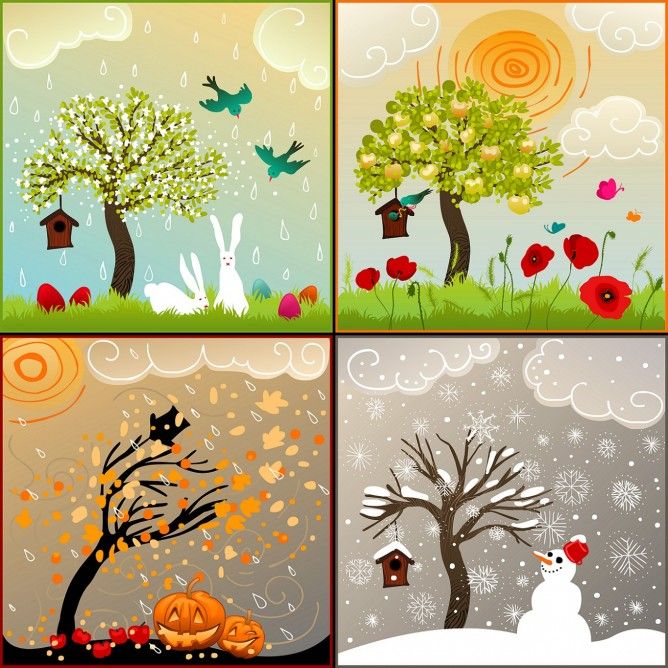 Porozumiewamy się gestami.  Zapraszam dzieci do wspólnej zabawy z rodzicami .Poniższy link to odnośnik do propozycji ciekawych zabaw twórczych.https://www.youtube.com/watch?v=K4KMLoQC3gEWykonaj kartę pracy str. 48 i 49. Zaprezentuj gesty przedstawione na ilustracjach, co one oznaczają, o czym nam mówią? Kuba S. Naśladuj poszczególne gesty przedstawione na ilustracji. W jakich sytuacjach używamy tych gestów.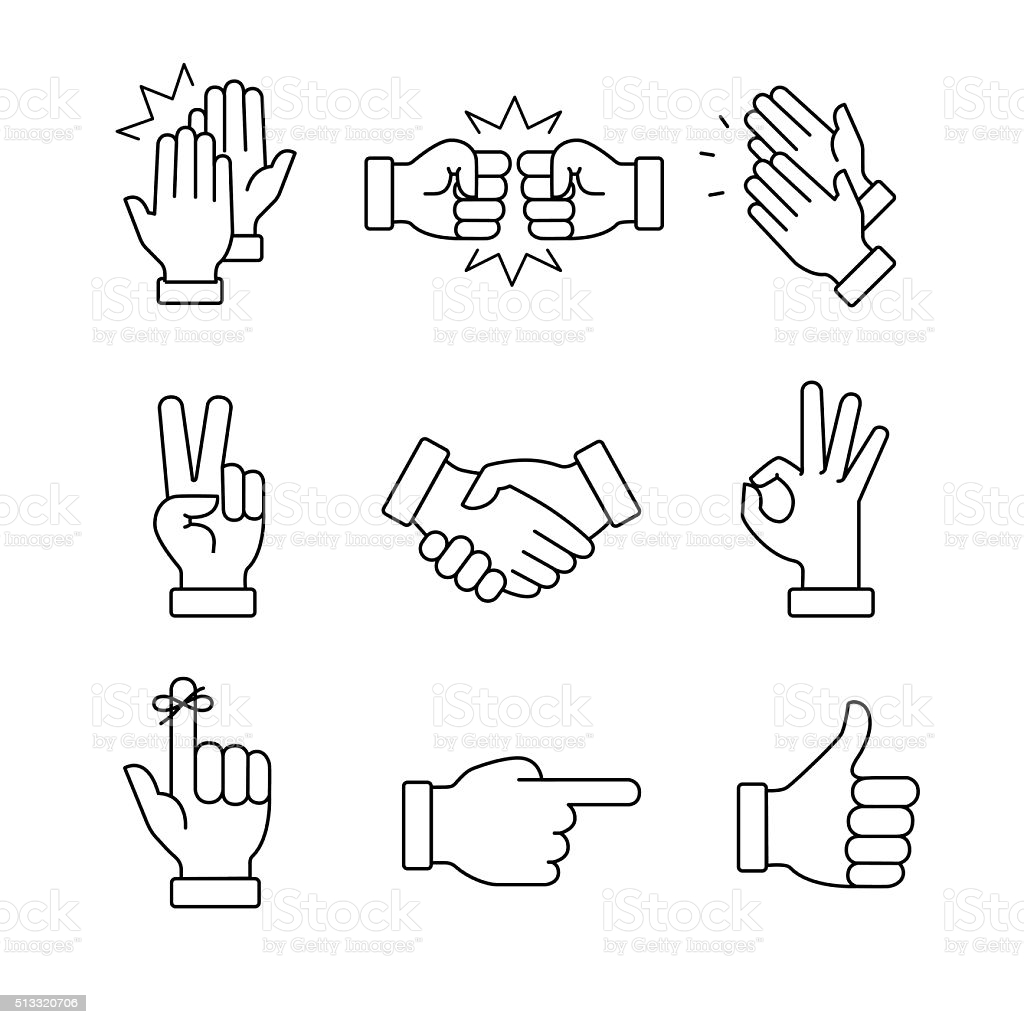 Przyjrzyj się ikonom emocji. Stań przed lustrem i naśladuj przedstawione emocje. Wyklej kolorowym papierem ikony emocji.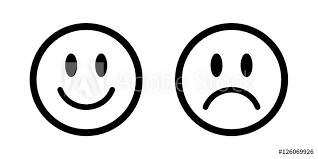 PlastykaM.Juryś-StecWiosenna łąkaProponuję Wam wykonanie pracy, która wniesie trochę koloru do Waszych pokoi.Możecie wykorzystać propozycję pracy przedstawioną w filmiku.https://www.youtube.com/watch?v=q_gx6c-UNz0Możecie też wykonać kolorowe tło przy pomocy nitki. Przygotuj kilka grubszych nitek długości 20cm, kolorowe farby : zieloną, żółtą, niebieską, różową, kartkę papieru. Zamaczaj nitki w farbach i maluj nimi po kartce, aż będzie kolorowa. Doklej różne obrazki przedstawiające zwierzęta i rośliny występujące na łące.Powodzenia MuzykaTemat :   Zgadywanki  muzyczne – liczenie instrumentów.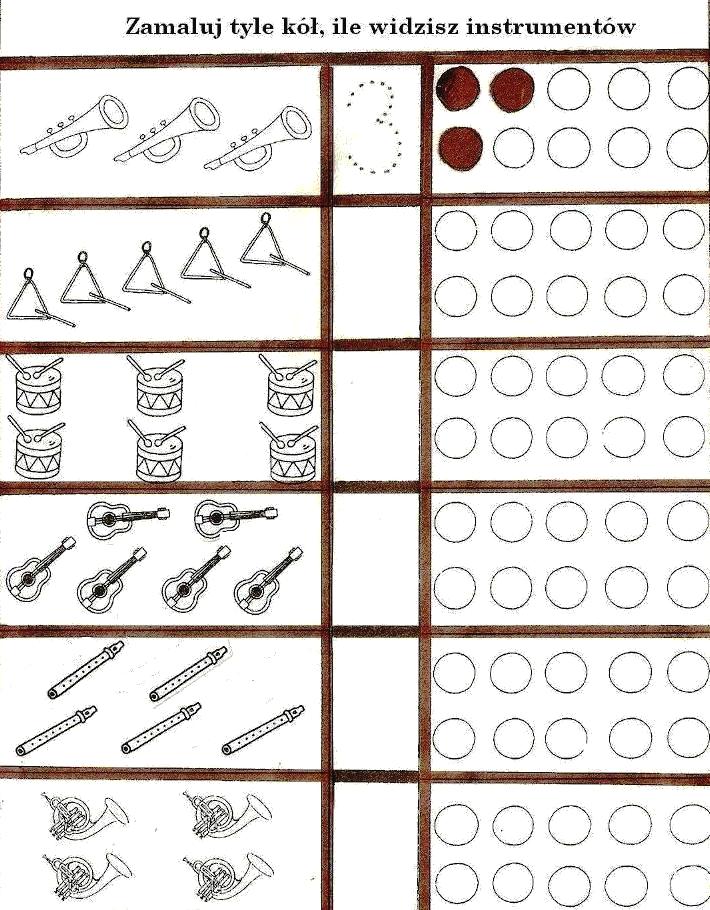 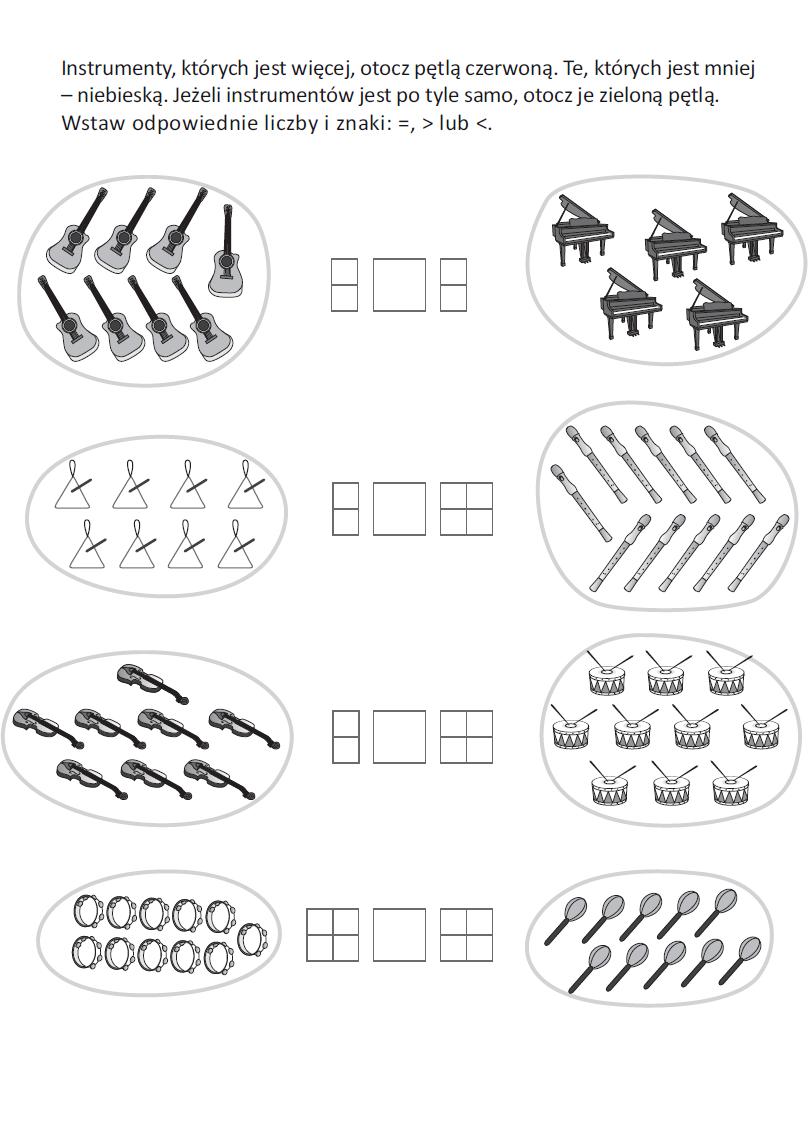 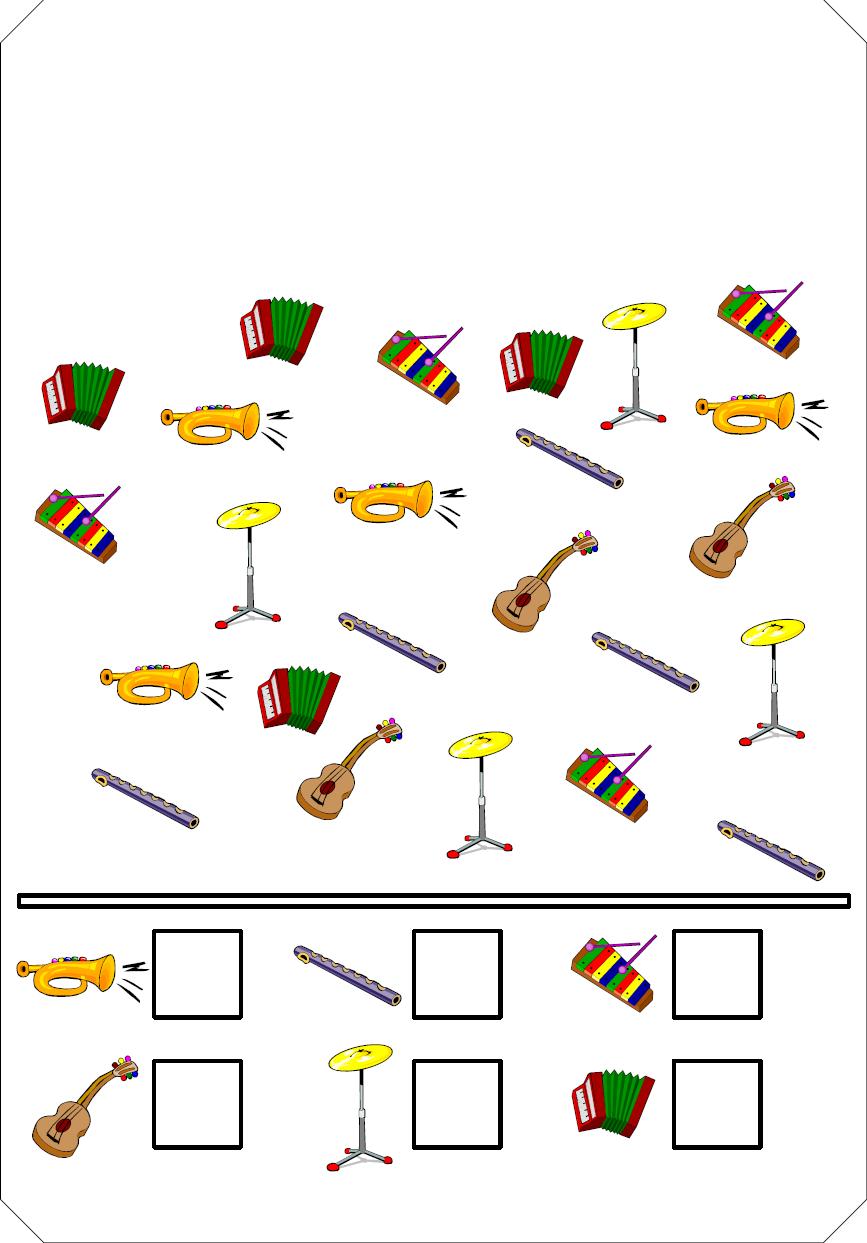 